Кто такой перфекционист?Симптомы перфекционизма таковы:В чем причины перфекционизма?Это человек цели, а не процессаЭто дети требовательных и бескомпромиссных родителейЭто люди, которые не умеют быть счастливыми. Они не способны увидеть красоту природы – им просто некогда тратить время на такие глупости, ведь всю жизнь они стремятся выше, дальше, быстрее.Женщины-перфекционисты стремятся вверх по карьерной лестнице, не замечая семьи и оправдывая себя тем, что все делают «для из блага», хотя самого главного – внимания – они им подарить не способныМужчины-перфекционисты женаты на своей работе и переживают сильнейший личностный кризис , если «остались за бортом»Судьба перфекциониста как бег белки в колесеПойдет за тем, кто похвалит лучше всехНепременно нужно быть лучшим. Всегда! Во всем! Любой ценой! Рассчитывает исключительно на собственные силы, считает, что лучше него никто не справитьсяЖивет на пределе возможностей. Часто выбивается из сил (если не физически, то эмоционально) .Окружение привыкает, что за них все сделают, и «садится на шею».Делает не просто так, ему важно, чтобы заметили и похвалили Не умеет быть по-настоящему бескорыстнымСтрадает гиперответственностью.Завышенные требования к людям. Им трудно смириться с неидеальностью окружающихРационален до безобразия. Все взвешивает, рассчитывает и раскладывает по полочкам. Не способен на спонтанносьИз детей, к которым предъявляют повышенные требования на фоне средних способностей, вырастают не супергерои, а перфекционистыКульт успехаНадо быть идеальным, чтобы не выглядеть неблагодарнымНеудовлетворенность родителей собой, своими успехами и достижениямиНереализованные амбиции родителейПопытка доказать кому-то (чаще родителям) свою образцовостьЧто делать?Приучая ребенка ориентироваться на чужие (ваши) ценности, вы лишаете его возможности формировать своиНе давите на ребенка Пока он выполняет Ваши желания, у него нет времени и возможности прислушаться к себе и понять чего хочет он самПримите его позицию и разрешите идти своей дорогойОпределитесь с собственными целями. Чего на самом деле Вы хотите в жизни? И главное – зачем? Задумайтесь: что и кто Вас к этим целям движет?Примите тот факт, что все запросы все равно не удовлетворитьНе стремитесь все время к новым вершинам. Насладитесь достигнутыми!Примите тот факт, что неудачи – не катострофа. Они возможны и это нормально.Детский практический психолог БогомягковаОксанаНиколаевна(кандидат педагогических наук, доцент кафедры психологии ПГГПУ, психотерапевт)8 902 832 86 87Bogom-on@mail.ruпочемучка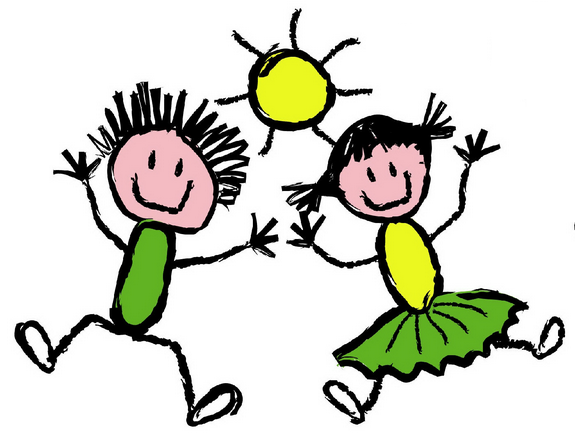 ДЛЯ РОДИТЕЛЕЙ